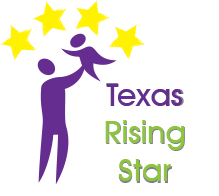          Texas Rising StarThe Texas Rising Star program is “a voluntary, quality-based child care rating system of child care providers participating in the Texas Workforce Commission’s subsidized child care program.” TRS Certification is available to Licensed Center and Licensed and Registered Child Care Home providers who meet the certification criteria. The TRS Provider certification system offers three levels of certification (Two-Star, Three-Star, and Four-Star) to encourage providers to attain progressively higher certification requirements leading to a Four-Star level.A Texas Rising Star (TRS) provider is a child care provider that has an agreement to serve Texas Workforce Commission (TWC)-subsidized children and that voluntarily meets requirements that exceed the State’s Minimum Child Care Licensing (CCL) Standards.Across Texas, parents and families enroll their children into child care programs, including center-based and home-based programs. Numerous research studies have shown that at-risk children who attend higher quality child care programs are more prepared for school entry than children who do not attend quality child care programs.Those providers that voluntarily achieve TRS provider certification, offering quality care that exceeds the State’s Minimum Child Care Licensing Standards for director and staff qualifications, caregiver-child interactions, age-appropriate curricula and activities, nutrition and indoor/outdoor activities, and parent involvement and education, are in a better position to contribute to the early development of children. As providers progress through the levels of TRS provider certification, they contribute progressively more to the development of the children they serve on a daily basis.